Michael Cheikin M.D., Holistic Medicine and Physiatry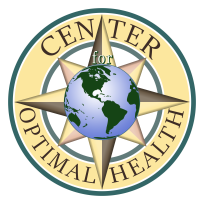 	MONTH OF: 	MONTH OF: 	MONTH OF: 	MONTH OF: 	MONTH OF: 	MONTH OF: 	MONTH OF: 	MONTH OF: SymptomNote(Back)Scale->Date 1 2 3 4 5 6 7 8 910111213141516171819202122232425262728293031Sample Scales:(A)  Symptoms	 0 =  None         5 =  Want to take medicine       10 =  Go to E.R.(B)  Wellness/Energy         10 =  Excellent; Can do anything          5  =  Some limitations          1  =  Stay in bed(C)  Relief: includes how well you are functioning, how much pain, duration of pain        0%     = Original amount of symptom        100% = Completely gone(D)  Sleep        10 = full night, refreshed          1 = multiple interruptions, not refreshed